  ANEXO 1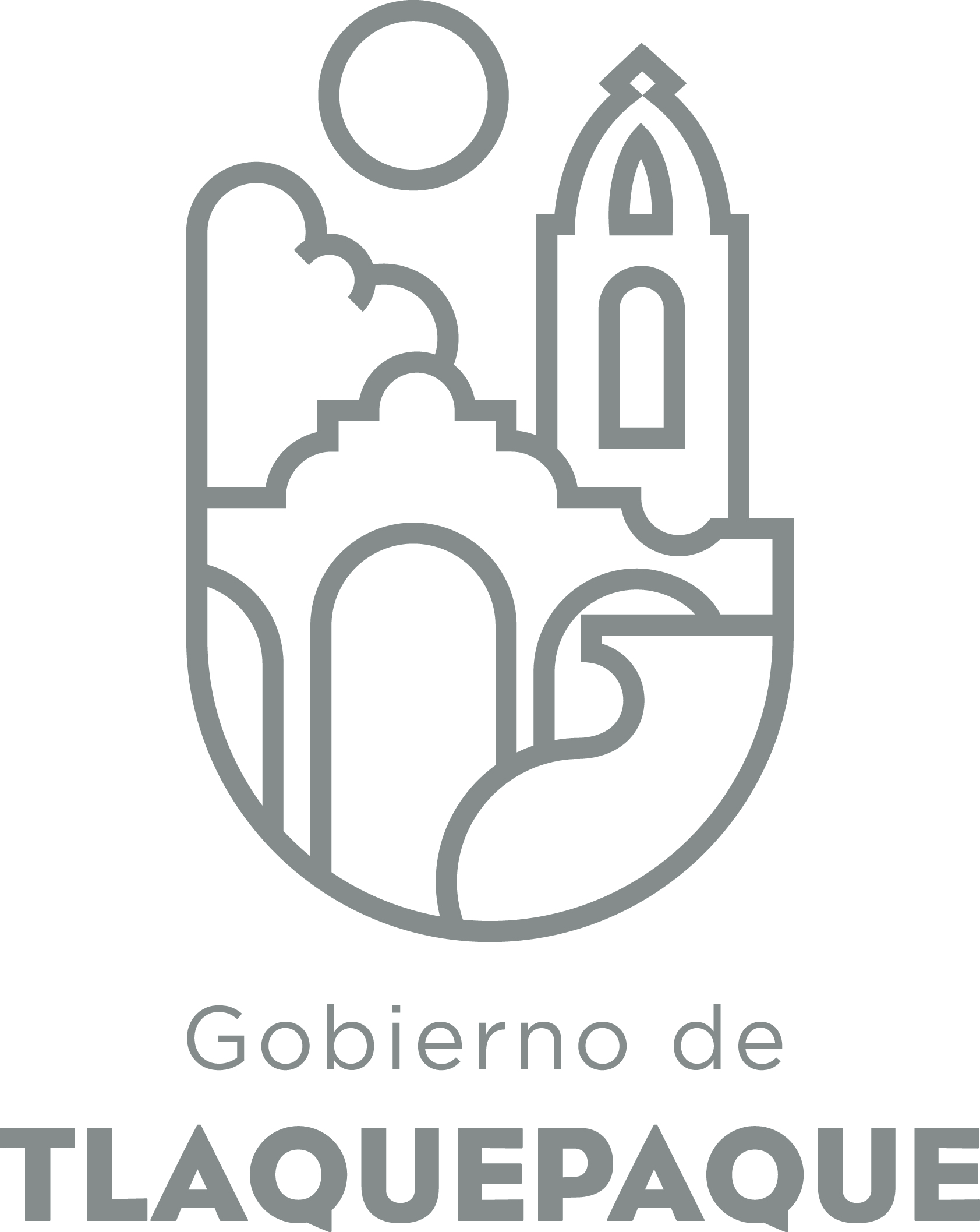 1.- DATOS GENERALESANEXO 22.- OPERACIÓN DE LA PROPUESTARecursos empleados para la realización del Programa/Proyecto/Servicio/Campaña (PPSC)REGISTRO CIVIL DIRECCIÓN GENERAL DE POLÍTICAS PÚBLICASCARATULA PARA LA ELABORACIÓN DE PROYECTOS.A)Nombre del programa/proyecto/servicio/campañaA)Nombre del programa/proyecto/servicio/campañaA)Nombre del programa/proyecto/servicio/campañaA)Nombre del programa/proyecto/servicio/campañaExpedición de Actas ForáneasExpedición de Actas ForáneasExpedición de Actas ForáneasExpedición de Actas ForáneasExpedición de Actas ForáneasExpedición de Actas ForáneasEjeEje66B) Dirección o Área ResponsableB) Dirección o Área ResponsableB) Dirección o Área ResponsableB) Dirección o Área ResponsableRegistro CivilRegistro CivilRegistro CivilRegistro CivilRegistro CivilRegistro CivilEstrategiaEstrategia6.16.1C)  Problemática que atiende la propuestaC)  Problemática que atiende la propuestaC)  Problemática que atiende la propuestaC)  Problemática que atiende la propuestaFacilitar la expedición de actas del interior del estado y de toda la republica mexicana a la gente que vive en el municipio, y así puedan ahorrar dinero en viajar a su estado de origen por la misma.Facilitar la expedición de actas del interior del estado y de toda la republica mexicana a la gente que vive en el municipio, y así puedan ahorrar dinero en viajar a su estado de origen por la misma.Facilitar la expedición de actas del interior del estado y de toda la republica mexicana a la gente que vive en el municipio, y así puedan ahorrar dinero en viajar a su estado de origen por la misma.Facilitar la expedición de actas del interior del estado y de toda la republica mexicana a la gente que vive en el municipio, y así puedan ahorrar dinero en viajar a su estado de origen por la misma.Facilitar la expedición de actas del interior del estado y de toda la republica mexicana a la gente que vive en el municipio, y así puedan ahorrar dinero en viajar a su estado de origen por la misma.Facilitar la expedición de actas del interior del estado y de toda la republica mexicana a la gente que vive en el municipio, y así puedan ahorrar dinero en viajar a su estado de origen por la misma.Línea de AcciónLínea de AcciónC)  Problemática que atiende la propuestaC)  Problemática que atiende la propuestaC)  Problemática que atiende la propuestaC)  Problemática que atiende la propuestaFacilitar la expedición de actas del interior del estado y de toda la republica mexicana a la gente que vive en el municipio, y así puedan ahorrar dinero en viajar a su estado de origen por la misma.Facilitar la expedición de actas del interior del estado y de toda la republica mexicana a la gente que vive en el municipio, y así puedan ahorrar dinero en viajar a su estado de origen por la misma.Facilitar la expedición de actas del interior del estado y de toda la republica mexicana a la gente que vive en el municipio, y así puedan ahorrar dinero en viajar a su estado de origen por la misma.Facilitar la expedición de actas del interior del estado y de toda la republica mexicana a la gente que vive en el municipio, y así puedan ahorrar dinero en viajar a su estado de origen por la misma.Facilitar la expedición de actas del interior del estado y de toda la republica mexicana a la gente que vive en el municipio, y así puedan ahorrar dinero en viajar a su estado de origen por la misma.Facilitar la expedición de actas del interior del estado y de toda la republica mexicana a la gente que vive en el municipio, y así puedan ahorrar dinero en viajar a su estado de origen por la misma.No. de PP EspecialNo. de PP EspecialD) Ubicación Geográfica / Cobertura  de ColoniasD) Ubicación Geográfica / Cobertura  de ColoniasD) Ubicación Geográfica / Cobertura  de ColoniasD) Ubicación Geográfica / Cobertura  de ColoniasSan Pedro TlaquepaqueSan Pedro TlaquepaqueSan Pedro TlaquepaqueSan Pedro TlaquepaqueSan Pedro TlaquepaqueSan Pedro TlaquepaqueVinc al PNDVinc al PNDE) Nombre del Enlace o ResponsableE) Nombre del Enlace o ResponsableE) Nombre del Enlace o ResponsableE) Nombre del Enlace o ResponsableCarolina González TrujilloCarolina González TrujilloCarolina González TrujilloCarolina González TrujilloCarolina González TrujilloCarolina González TrujilloVinc al PEDVinc al PEDF) Objetivo específicoF) Objetivo específicoF) Objetivo específicoF) Objetivo específicoActas Foráneas expedidas Actas Foráneas expedidas Actas Foráneas expedidas Actas Foráneas expedidas Actas Foráneas expedidas Actas Foráneas expedidas Vinc al PMetDVinc al PMetDG) Perfil de la población atendida o beneficiariosG) Perfil de la población atendida o beneficiariosG) Perfil de la población atendida o beneficiariosG) Perfil de la población atendida o beneficiariosPoblación en GeneralPoblación en GeneralPoblación en GeneralPoblación en GeneralPoblación en GeneralPoblación en GeneralPoblación en GeneralPoblación en GeneralPoblación en GeneralPoblación en GeneralH) Tipo de propuestaH) Tipo de propuestaH) Tipo de propuestaH) Tipo de propuestaH) Tipo de propuestaJ) No de BeneficiariosJ) No de BeneficiariosK) Fecha de InicioK) Fecha de InicioK) Fecha de InicioFecha de CierreFecha de CierreFecha de CierreFecha de CierreProgramaCampañaServicioProyectoProyectoHombresMujeresX100000100000FedEdoMpioxxxxI) Monto total estimadoI) Monto total estimadoI) Monto total estimadoFuente de financiamientoFuente de financiamientoA) Principal producto esperado (base para el establecimiento de metas) Actas ForáneasActas ForáneasActas ForáneasActas ForáneasActas ForáneasB)Actividades a realizar para la obtención del producto esperadoExpedición de actas de nacimiento de otros estados en todas las oficialías del Registro Civil.Expedición de actas de nacimiento de otros estados en todas las oficialías del Registro Civil.Expedición de actas de nacimiento de otros estados en todas las oficialías del Registro Civil.Expedición de actas de nacimiento de otros estados en todas las oficialías del Registro Civil.Expedición de actas de nacimiento de otros estados en todas las oficialías del Registro Civil.Indicador de Resultados vinculado al PMD según Línea de Acción Indicador vinculado a los Objetivos de Desarrollo Sostenible AlcanceCorto PlazoMediano PlazoMediano PlazoMediano PlazoLargo PlazoAlcanceXC) Valor Inicial de la MetaValor final de la MetaValor final de la MetaNombre del indicadorFormula del indicadorFormula del indicador0Clave de presupuesto determinada en Finanzas para la etiquetación de recursosClave de presupuesto determinada en Finanzas para la etiquetación de recursosClave de presupuesto determinada en Finanzas para la etiquetación de recursosCronograma Anual  de ActividadesCronograma Anual  de ActividadesCronograma Anual  de ActividadesCronograma Anual  de ActividadesCronograma Anual  de ActividadesCronograma Anual  de ActividadesCronograma Anual  de ActividadesCronograma Anual  de ActividadesCronograma Anual  de ActividadesCronograma Anual  de ActividadesCronograma Anual  de ActividadesCronograma Anual  de ActividadesCronograma Anual  de ActividadesD) Actividades a realizar para la obtención del producto esperado 201720172017201720172017201720172017201720172017D) Actividades a realizar para la obtención del producto esperado ENEFEBMZOABRMAYJUNJULAGOSEPOCTNOVDICExpedición de Actas ForáneasXXXXXXXXXXXXE) Recursos HumanosNúmero F) Recursos MaterialesNúmero/LitrosTipo de financiamiento del recursoTipo de financiamiento del recursoG) Recursos Financieros MontoE) Recursos HumanosNúmero F) Recursos MaterialesNúmero/LitrosProveeduría Fondo RevolventeG) Recursos Financieros MontoPersonal que participa en éste PPSC14Vehículos empleados para éste PPSCMonto total del Recurso obtenido mediante el fondo REVOLVENTE que se destina a éste PPSCPersonal que participa en éste PPSC14Combustible mensual que consumen los vehículos empleados para éste PPSCMonto total del Recurso obtenido mediante el fondo REVOLVENTE que se destina a éste PPSCPersonal que participa en éste PPSC14Computadoras empleadas para éste PPSC14XMonto total del Recurso obtenido mediante el fondo REVOLVENTE que se destina a éste PPSC